Contactgegevens schoolOnderwijskundig concept van de schoolWaarde en TrotsFeiten en aantallen
Uitstroom van leerlingen naar SBO/SOExtra ondersteuning binnen de basisschoolWe hebben veel leerlingen extra ondersteund het afgelopen schooljaar binnen de basisondersteuning met  begeleiding van Ambulant Begeleiders van het Samenwerkingsverband ZOUT, Centrum Jeugd en Gezin en Auris ( cluster 2)Basisondersteuning      Datum onderzoek 12 maart 2012 Vaststelling 5 juli 2012Basistoezicht 4-12-2013De kwaliteit van het onderwijs op cbs 'De Kring', loc. Akkerweg in Driebergen-Rijsenburg is voldoende. 
Er vindt in principe voor de periode van één jaar geen verder toezicht plaats. Wij hebben geen aanwijzingen dat er belangrijke tekortkomingen zijn in de kwaliteit van het onderwijs. Niveau van basisondersteuning  (zelfbeoordeling school)Extra OndersteuningG. Ontwikkeling en ambitiesH. Grenzen aan het onderwijsDe ambitie van de school is om kinderen in de buurt naar school te laten gaan en hen het onderwijs te bieden dat zij nodig hebben. Tegelijkertijd houdt dit in dat wij als school ook rekening moeten houden met de kinderen die al op school zitten. De school heeft, door het aannamebeleid in voorgaande jaren, al veel leerlingen die extra ondersteuning nodig hebben. Hieronder beschrijven wij welke leerlingen wij op dit moment niet de ondersteuning kunnen bieden die nodig is en derhalve niet kunnen aannemen.Wij kunnen met de huidige formatie, middelen en expertise geen passend onderwijs bieden aan leerlingen met een ernstig fysieke handicap. Als er veel verzorging en/of medische handelingen nodig zijn, kunnen we dat niet bieden zonder extra ondersteuning. Kinderen die niet zelfredzaam zijn ( niet zindelijk, hulp nodig bij het eten en aan-en uitkleden). Er is externe ondersteuning nodig om hen op school te kunnen begeleiden.Kinderen die niet in staat zijn te communiceren met hun omgeving ( leerkracht, groepsgenoten, medewerkers).Leerlingen die door hun gedrag de veiligheid van andere kinderen in gevaar brengen kunnen wij niet de ondersteuning bieden die zij nodig hebben.Leerlingen met een Toelaatbaarheid Verklaring ( TLV) of een intensief arrangement cluster 1, 2, 3 of 4 kunnen wij niet de benodigde expertise en begeleiding bieden.Leerlingen, die een advies van betrokken instanties hebben om een andere vorm van onderwijs te volgen.Wij kunnen groepen tot maximaal 28 leerlingen formeren om in de ondersteuningsbehoeften van de leerlingen te kunnen voorzien. In heel uitzonderlijke gevallen kunnen we hiervan afwijken.Leerlingen waarvan ouders niet willen meewerken aan onderzoek om de ondersteuningsbehoefte van hun kind in kaart te brengen.Leerlingen waarvan de ouders niet de christelijke identiteit van de school respecteren.In het algemeen kunnen we op dit moment niet meer dan één leerling met een individueel arrangement per groep begeleiden. Daarnaast bieden we aan veel leerlingen ondersteuning.Voor elke leerling die bij de school wordt aangemeld en een specifieke ondersteuningsbehoefte heeft onderzoeken wij de mogelijkheid of wij deze kunnen bieden in het kader van de Zorgplicht en hanteren hiervoor een termijn van 6 weken ( in uitzonderlijke gevallen wordt deze termijn met 2 weken verlengd). Mocht onze school de zorg niet kunnen bieden, dan bekijkt de school waar deze hulp wel geboden kan worden en biedt de ouders begeleiding naar een passende onderwijsplek/ setting voor hun kind. De ouders/verzorgers krijgen een schriftelijke onderbouwing van het besluit om niet tot plaatsing over te gaan.NaamCBS de KringStraat + huisnummerSparrenlaan 29-31 en Akkerweg…….Postcode en plaats3971 PV DriebergenBrin nummer08VGTelefoonnummer (algemeen)0343-514459E-mailadres (algemeen)Beschrijving van de specifieke invloed van het onderwijsconcept op de ondersteuningsmogelijkheden, wanneer dit essentieel of onderscheidend is.Christelijke jenaplanschool ‘de Kring” is een school gelegen in Driebergen. De school heeft twee locaties, te weten Sparrenlaan en Akkerweg. De Sparrenlaan ligt in de wijk bij de Loolaan.  De Akkerweg ligt aan de andere kant van Driebergen. De Kring valt onder het bestuur De Oorsprong. Dit bestuur heeft in totaal 7 basisscholen onder zich in Driebergen, Doorn en Wijk bij Duurstede. “De Oorsprong” is op 1 januari 2005 ontstaan uit een fusie van de christelijke schoolverenigingen uit Doorn, Driebergen en Wijk bij Duurstede. Het bestuur van de vereniging wordt gekozen uit en door ouders die lid zijn van de vereniging. Het bestuur is eindverantwoordelijk voor de scholen, maar heeft de praktische uitwerking gemandateerd aan de schoolleiding (SMT en IB). Christelijke Jenaplanschool ‘de Kring’ maakt deel uit van het Samenwerkingsverband ZOUT.De school gaat uit van het Jenaplan-concept. De school heeft stamgroepen onderbouw, middenbouw en bovenbouw. De stamgroepen hebben leerlingen van meerdere leerjaren: groep 1-2, groep 3-4-5 en groep 6-7-8. Bij Jenaplanonderwijs staat wereldoriëntatie centraal. De school maakt daarnaast ruimte in het onderwijsprogramma voor Kunst Centraal en natuureducatie van “de Boswerf”.Locatie Akkerweg heeft 3 groepen: 1 onderbouw, 1 middenbouw, 1 bovenbouw.Locatie Sparrenlaan heeft 7 groepen: 2 onderbouw, 3 middenbouw, 2 bovenbouw.Op de Kring wordt het onderwijs thematisch, samenhangend en adaptief aan de leerlingen aangeboden. De school gebruikt eigentijdse methoden voor de hoofdvakken (Taal, Spelling, Begrijpend Lezen, Technisch Lezen en schrijven). Werken vanuit Wereldoriëntatie vormt in theorie de basis voor ons onderwijsaanbod.  In de Onderbouw wordt gewerkt met een themaplanner, waarbij de kerndoelen van het SLO de basis zijn. In de midden- en bovenbouw wordt met de diverse methoden gewerkt. Voor het rekenonderwijs wordt de methode Pluspunt ingezet vanaf groep 3. Het rekenonderwijs wordt sinds schooljaar 2018-2019 vanuit doelen aangeboden waarbij leerlingen een periode intensief aan een rekendoel werkt. Op dit moment ( 1 oktober) telt de school 245 leerlingen verdeeld over 10 groepen, waarvan 1 groep 3 en 2 groepen 4-5. Deze indeling zal dit schooljaar geëvalueerd worden om te kijken of het past bij het Jenaplanconcept van de school.De school staat voor onderwijs gericht op het leggen van een basis voor zelfredzaamheid en autonomie in de toekomstige maatschappij. Het team werkt op een professionele manier samen om elkaar naar een steeds hoger niveau te helpen. De relatie met ouders kenmerkt zich door een gelijkwaardige en niet-vrijblijvende samenwerking. Ouders en school werken vanuit een gezamenlijke verantwoordelijkheid aan de (school)ontwikkeling van het kind.Beschrijving van datgene rond passend onderwijs waar je als school trots op bent, waar je school door gekenmerkt wordt.De locatie Sparrenlaan staat in een buurt met duurdere koopwoningen binnen de gemeente Driebergen; op de locatie Akkerweg zijn er meer gezinnen die in sociale huurwoningen wonen. De school telt veel leerlingen met hoger opgeleide ouders van autochtone afkomst. Op de locatie Akkerweg is sprake van meer diversiteit.De school ziet het als een uitdaging om de kinderen binnen de school een gevoel van veiligheid, vertrouwen en plezier te geven. Ontwikkeling kan alleen plaatsvinden als kinderen zich veilig en vertrouwd voelen op school. Het team heeft een goed zicht op het thuismilieu van de leerlingen en weet veel van de opvoedingssituatie van de kinderen.Dit maakt dat de leerkrachten in staat zijn om verbinding te leggen met de leerlingen in hun groep en hen het onderwijs te bieden dat aansluit bij hun mogelijkheden. Zij dagen de leerlingen uit om over hun eigen grenzen heen te kijken en maken daarbij de wereld van de kinderen groter. Door de leerlingen iedere dag weer nieuwe kansen te geven en uitdagingen te bieden zorgt de school ervoor dat kinderen iedere dag leren en groeien.De school volgt de ontwikkeling van de leerlingen nauwgezet en heeft de onderwijsbehoeften van de leerlingen goed in beeld. Op basis van evaluaties wordt er planmatig gewerkt aan schoolverbetering. De school hanteert een HGW begeleidingscyclus en toets kalender. M.b.v. het computersysteem Parnassys worden alle gegevens vastgelegd. M.i.v. schooljaar 2019-2020 wordt het CITO LOVS gebruikt om toetsresultaten te analyseren.De school heeft de afgelopen 2 jaar veel wisselingen in het team meegemaakt en oriënteert zich op de aanschaf  van een COTAN proof methode voor de sociaal-emotionele ontwikkeling ter vervanging van de SOEMO kaarten. De school heeft dit schooljaar een Anti-pestcoördinator en een Aandacht functionaris aangesteld. Daarnaast zijn er op iedere locatie vertrouwenspersonen beschikbaar.Binnen het team hebben meerdere teamleden de Jenaplanopleiding gevolgd en afgerond of zijn deze aan het afronden.SchooljaarSchooljaarSchooljaarSchooljaarSchooljaarSchooljaarSchooljaarAantal leerlingen naar2013/ 20142014/20152015/20162016/20172017/20182018/20192019/2020SBO0SO cluster 10SO cluster 20SO cluster 30SO cluster 40anders10SchooljaarSchooljaarSchooljaarSchooljaarSchooljaarSchooljaarSchooljaarAantal 2013/ 20142014/20152015/20162016/20172017/20182018/20192019/2020lln met arrangement cluster 10lln met arrangement cluster 22lln met arrangementcluster 30lln met arrangementcluster 40lln met individueel arrangement0groepsarrangementen0andersoortige inzet arrangement0Recente beoordeling van onze school vanuit de onderwijsinspectie. Niet iedere school is al volgens het nieuwe inspectiekader beoordeeld, daarom zijn er twee manieren van invullen mogelijk, volgens oude of nieuwe inspectiekader.Beoordeling inspectie  (op basis van het ‘oude’ inspectiekader) Beoordeling inspectie  (op basis van het ‘oude’ inspectiekader) Beoordeling inspectie  (op basis van het ‘oude’ inspectiekader) AlgemeenIn haar bevindingen geeft de inspectie aan dat de school, ondanks een onrustige periode erin geslaagd is om hard te werken aan de kwaliteit van het onderwijs. De leraren verstaan hun vak en weten de leerlingen te motiveren. De directie stuurt de school duidelijk aan en geeft richting aan de verbeteractiviteiten.In haar bevindingen geeft de inspectie aan dat de school, ondanks een onrustige periode erin geslaagd is om hard te werken aan de kwaliteit van het onderwijs. De leraren verstaan hun vak en weten de leerlingen te motiveren. De directie stuurt de school duidelijk aan en geeft richting aan de verbeteractiviteiten.OntwikkelpuntenEr ontbreekt een samenhang tussen de verschillende verbeteractiviteiten.De communicatie met ouders hierover kan beter.De leraren behoeven verdieping op het gebied van de meer complexe didactische vaardigheden.De begeleiding en zorg voor leerlingen vragen om een kwaliteitsslag, teveel leerlingen ontvangen nog niet de ondersteuning die zij nodig hebben.Er ontbreekt een samenhang tussen de verschillende verbeteractiviteiten.De communicatie met ouders hierover kan beter.De leraren behoeven verdieping op het gebied van de meer complexe didactische vaardigheden.De begeleiding en zorg voor leerlingen vragen om een kwaliteitsslag, teveel leerlingen ontvangen nog niet de ondersteuning die zij nodig hebben.Indicatoren m.b.t. specifieke leerlingondersteuning Indicatoren m.b.t. specifieke leerlingondersteuning Indicatoren m.b.t. specifieke leerlingondersteuning 8. Zorg8. Zorg8. Zorg8.1  signalering zorg8.1  signalering zorg3 (voldoende)8.2  op basis van analyse bepalen aard van de zorg8.2  op basis van analyse bepalen aard van de zorg38.3  de school voert de zorg planmatig uit8.3  de school voert de zorg planmatig uit3 8.4  evalueren van de effecten van de zorg8.4  evalueren van de effecten van de zorg39. Kwaliteitszorg9. Kwaliteitszorg9. Kwaliteitszorg9.1  de school heeft inzicht in de onderwijsbehoeften van de leerling populatie9.1  de school heeft inzicht in de onderwijsbehoeften van de leerling populatie2 (onvoldoende)9.3  de school evalueert regelmatig het onderwijsleerproces9.3  de school evalueert regelmatig het onderwijsleerproces29.4  de school werkt planmatig aan verbeteractiviteiten9.4  de school werkt planmatig aan verbeteractiviteiten39.5  de school borgt de kwaliteit van het onderwijsleerproces9.5  de school borgt de kwaliteit van het onderwijsleerproces39.6  de school verantwoordt zich aan belanghebbenden over gerealiseerde onderwijskwaliteit 9.6  de school verantwoordt zich aan belanghebbenden over gerealiseerde onderwijskwaliteit 3Datum van vaststellen door inspectieDatum van vaststellen door inspectieMee eensIn ontwikkeling, beginfaseIn ontwikkeling, volop mee bezigOneens(Externe) hulp bij nodigNiet van toepassingNemen we mee in schoolplan / jaarplan, 
in schooljaar…De school monitort de leer-en sociaal/emotionele ontwikkeling van leerlingen gedurende de gehele schoolse periode.xDe school is in staat om leerlingen met een extra ondersteuningsbehoefte op verschillende leergebieden en de sociaal/emotionele ontwikkeling vroegtijdig te signaleren.xDe school heeft goed bruikbare protocollen op gebied van ernstige leesproblemen/dyslexie, ernstige reken-wiskunde problemen/dyscalculie, medisch handelen en veiligheid. De protocollen worden toegepast.xProtocol dyscalculie in schooljaar 2020-2021De school heeft een heldere en adequate ondersteuningsstructuur binnen de school ingericht, herkenbaar voor medewerkers en oudersxDe school is in staat om handelingsgericht te denken, te handelen, te arrangeren of te verwijzen waarbij het cyclisch proces van haalbare doelen stellen, planmatig uitvoeren en gerichte evalueren centraal staat.xDe school is in staat om door vroegtijdig lichte ondersteuning in te zetten, sociaal emotionele problemen van leerlingen klein te houden of zodanig te begeleiden dat zij kunnen (blijven) profiteren van het onderwijsaanbod.xInvoering s-e methode schooljaar 2020-2021De school heeft een goede samenwerkingsrelatie met ouders daar waar het leerlingen met een extra onderwijsbehoefte betreft.xDe school heeft een goede samenwerkingsrelatie met de voorschoolse voorzieningen, gericht op het realiseren van een doorgaande lijn en een warme overdracht van de leerlingen naar de basisschool.xBij uitstroom naar VO, tussentijdse uitstroom naar een andere basisschool of SBO/SO is er sprake van zorgvuldige overdracht van de leerling (-gegevens) naar de andere school.xDe school werkt krachtig samen met ketenpartners, zoals jeugdhulpverlening, Centrum Jeugd en Gezin, de GGen GD schoolarts, het S(B)O, de steunpunten voor het arrangeren van extra ondersteuning, de onderwijsadviseurs van het SWV e.a. om leerlingen specifieke ondersteuning te bieden, waardoor zij zich kunnen blijven ontwikkelen. xOmstandighedenStimulerende factoren Belemmerende factorenGebouwOpen, ruim opgezet, goed onderhouden gebouw op de locatie Akkerweg. Het gebouw op de locatie Sparrenlaan is sterk verouderd.Beide locaties bestaan uit een begane grond met een ruime aula en tellen beide voldoende mogelijkheden om apart met kinderen te kunnen werken. Op de locatie Akkerweg is een inpandige gymruimte beschikbaar.Voor beide locaties is een vakleerkracht gym beschikbaar.Het gebouw aan de Sparrenlaan is toe aan renovatie. Op de locatie Akkerweg is weinig speelruimte i.v.m. een klein speelplein.Op de locatie Sparrenlaan wordt gebruik gemaakt van een sportaccommodatie op loopafstand van de school. Dit kost veel onderwijstijd, waardoor de leerlingen 1x per week gymles hebben. Er is geen invalidentoilet aanwezig.Op locatie Sparrenlaan moeten de leerlingen naar een externe sportaccommodatie lopen/fietsen.Aandacht en tijdDe leerlingen zijn verdeeld over 10 groepen, waarvan 3 Onderbouwgroepen, 4 middenbouw en 3 bovenbouw stamgroepen.De gemiddelde groepsgrootte is 24 leerlingen.Er is 1 intern begeleider voor vier dagen per week aanwezig. De interne coach voor studenten is 1 dag per week vrij geroosterd. Daarnaast beschikt de school over 3 onderwijsassistente voor de locatie Sparrenlaan en 1 voor de locatie Akkerweg.De kind-gesprekken worden planmatig gevoerd en vastgelegd in Parnassys.Er wordt een Plusklas opgezet voor 1 dagdeel per week om meer uitdaging voor meer- en of hoogbegaafde leerlingen te bieden. De school werkt samen met het SKDD voor buitenschoolse opvang.De school heeft te maken met vele wisselingen binnen het team, de interne begeleiding en de directie. Het leerkrachtentekort is een punt van zorg.Schoolomgeving De omgeving van de school op de Sparrenlaan bestaat voornamelijk uit ruime eengezinswoningen; 2 onder 1 kap. Er zijn voldoende mogelijkheden voor de kinderen om buiten te spelen. Op de locatie Akkerweg bestaat de omgeving voornamelijk uit sociale huurwoningen; kleinere eengezinswoningen in een rijtje. Ook hier is voldoende speelruimte. Driebergen heeft een bosrijke omgeving met een ruime keuze uit clubs voor kinderen. Op de locatie Akkerweg is er een kleine afgeschermde speelruimte voor alle leerlingen. Op de locatie Sparrenlaan is een grotere afgeschermde speelruimte met een aparte plek voor de groepen 1-2.In Driebergen is een tekort aan onderwijsplekken waardoor ouders hun leerlingen bij meerdere scholen aanmelden. Dat betekent dat zij mogelijk hun kind niet op de school van hun voorkeur kunnen plaatsen.Leerling populatieDe culturele achtergrond van de leerlingen is weinig divers. Ouders zijn veelal autochtoon en hoog opgeleid. In de meeste gezinnen werken beide ouders.De school biedt de leerlingen een veilige en gestructureerde leer-en leefomgeving. De leerlingen komen graag naar school en voelen zich gezien en gehoord.De school kent weinig diversiteit waardoor de leerlingen niet  kennismaken met verschillende waarden en normen die binnen de verschillende culturen een rol spelen. Dit geldt m.n. voor de locatie Sparrenlaan. TeamfactorenHet team bestaat uit een mix van ervaren  en startende leerkrachten. Er is een constructieve samenwerking met de voorschool. De school heeft een VVE coördinator aangesteld.Personele wisselingen hebben gezorgd voor nieuwe input in het team.Meerdere collega’s hebben de Jenaplan opleiding gevolgd en afgerond. Een enkele leerkracht volgt de studie en zal deze dit schooljaar afronden.Er zijn veel personele wisselingen geweest samen met een lerarentekort. Door dit tekort ontstonden er (tijdelijk) zeer grote groepen, die begeleid werden door een leerkracht en onderwijsassistenten. Aandachtspunt is het inwerken van nieuwe leerkrachten en de continuïteit binnen het team i.v.m. de inzet van ZZP-ers. Ook enkele collega’s die de Jenaplanopleiding hebben gevolgd, hebben de school verlaten.Leerkrachtfactoren De leerkrachten hebben goed zicht op de ontwikkelingen van de leerlingen.De school beschikt over een intern begeleider, remedial teacher, dyslexie- en dyscalculiespecialist en een gedrag specialist. De school heeft een gecertificeerde taalcoördinator. Voor beide locaties is een vakleerkracht gym beschikbaar..Het merendeel van de leerkrachten is nog onvoldoende vaardig in het omgaan met de mogelijkheden die de in de school aanwezige digitale middelen bieden.Er wordt nog te weinig gebruik gemaakt van de feedback van de leerlingen.Tekort aan invalleerkrachten bij ziekte en vaste leerkrachten.Wijkgerichte samenwerkingDe school werkt samen met andere scholen in de omgeving o.l.v het SWV ZOUT en het IB netwerk van de Oorsprong. Binnen dit overleg worden zaken m.b.t. passend onderwijs besproken en wordt informatie uitgewisseld. Er is een goede samenwerking met de Voorschool, Naschoolse opvang en de meeste scholen in de wijk.In Driebergen is zijn 2 Jenaplanscholen gevestigd, 1 Vrije school, 1 school met een vernieuwend onderwijsconcept 1 school met Daltonconcept en 3 scholen met het leerstofjaarplanconcept. Er is 1 Openbare ( Jenaplan) school en 1 RK school.In Driebergen is er een tekort aan onderwijsplekken waardoor ouders niet altijd op basis van voorkeur kunnen kiezen. Overstappen van het Jenaplanconcept naar een ander schoolconcept of andersom wordt bemoeilijkt door het tekort aan onderwijsplaatsen.Contacten met de Kinderdagverbliven en peuterspeelzalen moet geïntensiveerd worden en meer structureel worden om direct bij de onderwijsbehoeften van de instromende kleuter aan te kunnen sluiten.Alle scholen binnen het voedingsgebied rondom de school hebben een vergelijkbare populatie. Door het tekort aan onderwijsplekken is het overplaatsen van de ene naar de andere school niet eenvoudig.Mogelijkheden inzet extra ondersteuningSamenwerking met de LeerplichtambtenaarSamenwerking met het SWV ZOUT.Samenwerking met CJG voor individuele begeleidingInzet MRT screeningGGD screeningOuderinzet Duidelijke richtlijnen samenwerking met externen ontbreken nog.AndersWelke structurele voorzieningen zijn binnen de school aanwezig t.b.v. leerlingen met specifieke onderwijsbehoeften?Door het inzetten van onderwijsassistenten zijn er meer handen in de klas.Er zijn voldoende passende werkruimten/plekken om met kleine groepen te werken.De school beschikt over voldoende leermiddelen, waaronder digitale leermiddelen.  De school beschikt over up to date methoden voor de vakken taal, rekenen, begrijpend en technisch lezen, Engels. Voor wereldoriëntatie wordt geen methode gebruikt; er wordt in projectvorm gewerkt waarbij zoveel mogelijk de interesse van het kind wordt meegenomen.Door de 3 jarige stamgroepen is het mogelijk leerlingen binnen de eigen stamgroep op een aangepast niveau te laten werken; zowel een hoger als een lager niveau.Afname ZIEN 2x per jaar in de leerjaren 3 t/m 5 en 1 x p.j voor de leerjaren 6 t/m 8.De Veiligheidsmeting 1x per jaar voor de leerjaren 6 t/m 8..IB-er voor 4 dagen aanwezig voor de leerjaren 1 t/m 8. Dyslexie- en dyscalculiespecialist.Gedrag specialist.Taalcoördinator.Samenwerking met SWV ZOUT, Centrum Jeugd en Gezin  Samen op de Heuvelrug, ICU voor dyslexieonderzoek en behandelingWelke vaste ketenpartners kent de school, wanneer het gaat om leerlingen met specifieke onderwijsbehoeften? De school werkt samen met:Centrum Jeugd en GezinLeerplichtambtenaarJeugdarts van de GGD SKDDOnderwijsadviseurs SWV ZOUTSamen doenVeilig thuisMRT specialistOntwikkelpunten op gebied van de basiskwaliteit en de basisondersteuning binnen de schoolPlanmatige aanpak van leerlingen met ernstige rekenproblemen door implementatie van het dyscalculieprotocol binnen de gehele school.Voor leerlingen met dyslexie inzet op gebruik digitale middelen.Implementatie LVS sociaal emotionele ontwikkeling  voor de onderbouw (KIJK) verder uitbouwen.Instructies in de stamgroep verzorgen.Het werken in doelen bij het rekenonderwijs verder uitwerken en implementeren.Het verhogen van de spellingsresultaten door dagelijks auditieve dictees aanbod met nadruk op het verwoorden en toepassen van de spellingregels.Het analyseren van toets gegevens m.b.v. het CITO LOVS en van daaruit HGW acties en interventies uitzetten.De leerkrachten kijken stelselmatig bij elkaar in de klas en geven feedback op elkaars handelen. Het optimaliseren van de beschikbare menskracht binnen de school in het begeleiden van leerlingen met een specifieke onderwijsbehoefte.Beschrijving van ambities met betrekking tot passend onderwijsDe school heeft de ambitie om alle kinderen in hun eigen buurt met plezier naar school te laten gaan. Elkaar kennen en ontmoeten vindt voor een groot deel op school plaats en wij gunnen het alle kinderen dat dit in hun eigen buurt kan plaatsvinden.Daarnaast vinden wij het belangrijk dat kinderen mede eigenaar gaan worden van dat wat zij moeten/willen/kunnen leren. Immers het betrokken zijn bij je eigen leerontwikkeling verhoogt de motivatie tot leren en de verwachting is dat hierdoor kinderen minder problematisch gedrag zullen vertonen.Voor de meer begaafde leerlingen zal een beter passend onderwijs aanbod verzorgd moeten worden. Vanuit het Bestuur is een Plusklas opgezet worden op de locatie Sparrenlaan voor de leerjaren 7 en 8. Voor volgend schooljaar is de ambitie (hoog/meer begaafde) leerlingen uit leerjaar 5 en 6 te laten deelnemen aan de Plusklas.Het aanbieden van het juiste onderwijsaanbod op CBS de Kring; ongeacht hun uitstroom.De leerkrachten zijn in staat om de onderwijsbehoeften van de leerlingen in kaart te brengen en uit te voeren.Vertaling van ontwikkelpunten en ambities naar schoolplan en jaarplanning – korte aanduiding / verwijzing / evt. link naar schoolplan/jaarplanTeamscholing om het thematisch onderwijs optimaal vorm te geven.Teamscholing om het interactief taalonderwijs verder te implementeren en te borgen.Het invoeren van een COTAN proof sociaal-emotionele methode met daaraan gekoppeld het Schoolveiligheidsbeleid.De Zorgstructuur vastgesteld in de Zorgkalender implementeren en borgen en een toetsprotocol invoeren.Inzet D@ta-coach app voor begeleiding van het team en het duurzaam verbeteren van de onderwijskwaliteit op school zonder de werkdruk te verhogen.Beschrijving van de grenzen van de school, daar waar het gaat om de realisatie van passend onderwijs. Duiding, beargumentering, alternatieven. 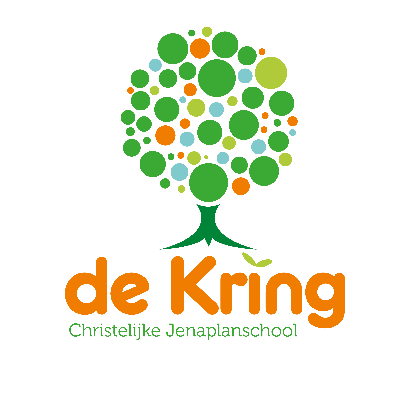 